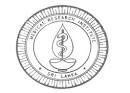 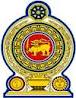 I declare that I have attached the following documents; (please tick the relevant column)I declare that I am not seeking approval for a study that has already commenced or has already been completed. I also understand that the application for scientific and ethics clearance will not be accepted unless all documents are submitted. …….………….						            ……………..………………………….Date 								Signature of the Principal Investigator                                       DocumentsDocumentsDocumentsNo. of CopiesPut a “” if present(Official Use Only)Master  Set  Master  Set  Master  Set  Master  Set  Master  Set  Master  Set  1ChecklistChecklist022Request letter from Principal InvestigatorRequest letter from Principal Investigator023Application Form - Part IApplication Form - Part I024Application Form - Part II         (if human subjects are involved)Application Form - Part II         (if human subjects are involved)025Application Form - Part III       (if animals are used)Application Form - Part III       (if animals are used)026Detailed BudgetDetailed Budget027Information sheets   (for participant / owners of animals)English   language027Information sheets   (for participant / owners of animals)Sinhala   language027Information sheets   (for participant / owners of animals)Tamil      language028Consent forms(for participant / owners of animals)English   language028Consent forms(for participant / owners of animals)Sinhala   language028Consent forms(for participant / owners of animals)Tamil      language029Data collection booklets / questionnaires / forms    (for participant / owners of animals)English   language029Data collection booklets / questionnaires / forms    (for participant / owners of animals)Sinhala   language029Data collection booklets / questionnaires / forms    (for participant / owners of animals)Tamil      language0210Copies of relevant permission letters Copies of relevant permission letters 0211Soft copy of items 3-9 in a Compact Disk (CD)(Items 7-9 should be in PDF format) Soft copy of items 3-9 in a Compact Disk (CD)(Items 7-9 should be in PDF format) 02Accessory  Set  Accessory  Set  Accessory  Set  Accessory  Set  Accessory  Set  Accessory  Set  1Application Form - Part IApplication Form - Part I012Application Form - Part II         (if human subjects are involved)Application Form - Part II         (if human subjects are involved)013Application Form - Part III       (if animals are used)Application Form - Part III       (if animals are used)014Detailed BudgetDetailed Budget01Additional  Set   Additional  Set   Additional  Set   Additional  Set   Additional  Set   Additional  Set   1Application Form - Part IApplication Form - Part I052Application Form - Part II         (if human subjects are involved)Application Form - Part II         (if human subjects are involved)053Application Form - Part III       (if animals are used)Application Form - Part III       (if animals are used)054Detailed BudgetDetailed Budget055Information sheets   (for participant / owners of animals)English   language055Information sheets   (for participant / owners of animals)Sinhala   language055Information sheets   (for participant / owners of animals)Tamil      language056Consent forms(for participant / owners of animals)English   language056Consent forms(for participant / owners of animals)Sinhala   language056Consent forms(for participant / owners of animals)Tamil      language057Data collection booklets / questionnaires / forms    (for participant / owners of animals)English   language057Data collection booklets / questionnaires / forms    (for participant / owners of animals)Sinhala   language057Data collection booklets / questionnaires / forms    (for participant / owners of animals)Tamil      language05Declaration Declaration Declaration Declaration Declaration Declaration 1The declaration for release of research grants from MRI-Form02